Atelier ADS-B Thème ‘Amélioration de la capacité en surveillance de l’espace aérien avec ADS-B’ (Siège asecna, Dakar, 22 – 23 juillet 2014)FORMULAIRE D’ENREGISTREMENTNB : Les participants sont invités à effectuer leurs formalités relatives aux réservations d’hôtel et de visa. Une liste d’hôtels est indiquée en annexe du bulletin d’information.Une fois renseignée, le formulaire devra être envoyé à :Département Ingénierie et Prospective ASECNA Dakar, BP : 8163 Dakar-YoffA l’attention de Messieurs :Roland KAMENI, Email : kamenirol@asecna.orgOu Bissa SOGUE, Email : souguebis@asecna.org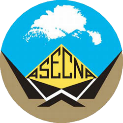 Agence pour la Sécurité de la Navigation Aérienne en Afrique et à Madagascar (ASECNA)Bien vouloir renseigner et transmettre le formulaire sous le même format (MS Word). Ne pas faxer, ni scanner ou modifier en format PDF.Insérer les informations requises dans les cases grisées.Mettre une croix si nécessaire pour indiquer le bon choix.NOMPrénom (s)TitreEtat/OrganisationAdresse postaleTéléphoneFaxAdresse EmailHôtel